PHIẾU ÔN TẬP KIẾN THỨC (Đề 24)MÔN TOÁN KHỐI 3 – NĂM HỌC 2019 – 2020Thời gian làm bài khoảng: 40 - 50 phútA. PHẦN TRẮC NGHIỆM: Khoanh tròn vào chữ cái trước ý trả lời đúng:Câu 1. Kết quả của biểu thức 96 : 3 + 12 là:A. 42		B. 44		C. 34		 Câu 2.  1   của 57 m là:             3A. 17		B. 18		C. 19		 Câu 3. Chu vi một mảnh vườn hình vuông có độ dài cạnh 12m là:A. 24m	B. 48m	C. 12m	 Câu 4. 7m5dm = … cm. Số thích hợp điền vào chỗ chấm là:A. 750		B. 705	C. 507	 Câu 5. … : 3 = 43. Số thích hợp điền vào chỗ chấm là:A. 129		B. 110	C. 11		D. 12Câu 6. Hình sau có số góc vuông là: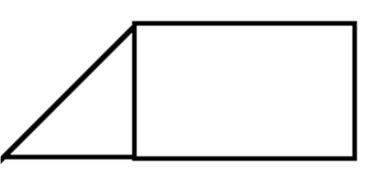 	A. 4				B. 5C. 6			B. PHẦN TỰ LUẬN: Câu 7. Đặt tính rồi tínha. 1624 + 3157 	b. 517 – 333 	c. 214 x 3 		d. 533 : 5 ………………………………………………………………………………………………………………………………………………………………………………………………………………………………………………………………………………………………………………………………………………………………………………………………………………………………………………………………………………………………………………………………………………Câu 8. Tính giá trị của biểu thức:a. 485 – 342 : 2   			b. 257 + 113 x 6  ………………………………………………………………………………………………………………………………………………………………………………………………………………………………………………………………………Câu 9. Trong vườn có 48 cây bưởi. Số cây cam ít hơn số cây bưởi 40 cây. Hỏi số cây bưởi gấp mấy lần số cây cam?………………………………………………………………………………………………………………………………………………………………………………………………………………………………………………………………………………………………………………………………………………………………………………………………………………………………………………………………………………………………………………………………………………Câu 10. Tổng của hai số gấp 3 lần số hạng thứ nhất, biết số hạng thứ hai là 48.Tìm số hạng thứ nhất.………………………………………………………………………………………………………………………………………………………………………………………………………………………………………………………………………HƯỚNG DẪN CHẤM PHIẾU ÔN TẬP KIẾN THỨCMÔN TOÁN KHỐI 3 – NĂM HỌC 2019 – 2020 (Đề 24)A. PHẦN TRẮC NGHIỆM (4 điểm)Câu 1. (0,5 điểm) B. 44				 Câu 2. (0,5 điểm) C. 19		 Câu 3. (0,5 điểm) B. 48m	  Câu 4. (0,5 điểm) A. 750		 	 Câu 5. (1 điểm) A. 129		 Câu 6. (1 điểm) B. 5B. PHẦN TỰ LUẬN: Câu 7. (2 điểm) Mỗi phần đúng cho 0,5 điểma. 4781	b. 184		c. 642		d. 106  Câu 8. (1 điểm) Mỗi phần đúng cho 0,5 điểma. 485 – 342 : 2 = 485 – 171 			b. 257 + 113 x 6 = 257 + 678                          = 314                                                                = 935Câu 9. (2 điểm) Bài giảiSố cam trong vườn có là: (0,25 điểm)84 – 40 = 8 (cây) (0,75 điểm)Số cây bưởi gấp số cây cam là: (0,25 điểm)                                       48 : 8 = 6 (lần) (0,5 điểm)     Đáp số: 6 lần (0,25 điểm)Câu 10. (1 điểm) Bài giảiTổng 2 số gấp 3 lần số thứ nhấtNên số thứ hai gấp 2 lần số thứ nhất, hay số thứ nhất bằng  1  số thứ hai.                                                                             2Số thứ nhất là: 48 : 2 = 24.Đáp số: 24.